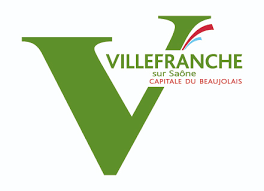 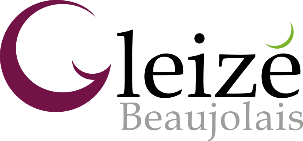 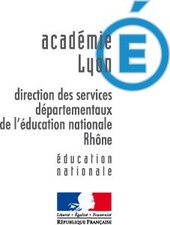 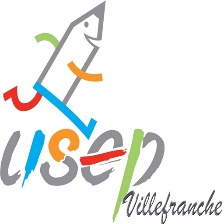 Champs d’apprentissageChamps d’apprentissageChamps d’apprentissageChamps d’apprentissageChamps d’apprentissageChamps d’apprentissageChamps d’apprentissageChamps d’apprentissageChamps d’apprentissageChamps d’apprentissageChamps d’apprentissageChamps d’apprentissageINDISPONIBILITE *  dans la semaine (travail à temps partiel, piscine, classe découverte... )Activités proposées par l’USEP 69Activités proposées par l’USEP 69Activités proposées par l’USEP 69Activités proposées par l’USEP 69Activités athlétiquesActivités athlétiquesActivités athlétiquesActivités athlétiquesActivités à visée artistiquesOpposition individuellesOpposition individuellesOpposition CollectivesOpposition CollectivesOpposition CollectivesOpposition CollectivesINDISPONIBILITE *  dans la semaine (travail à temps partiel, piscine, classe découverte... )Activités proposées par l’USEP 69Activités proposées par l’USEP 69Activités proposées par l’USEP 69Activités proposées par l’USEP 69ClassesEnseignantsEnseignantsEnseignantsEnseignantsEnseignantsEffectifCrossAthlétismeRandonnéestriathlonacrosportBadmintonspeedmintonhandballbasketKinball/tchoukball/ultimaterugbyINDISPONIBILITE *  dans la semaine (travail à temps partiel, piscine, classe découverte... )Danse à ChampagneCongrès des enfantsFoot Au fil de la SaônePar ordre croissant du CM1 au CM2NomPrénomMail TelEngagementEffectifCrossAthlétismeRandonnéestriathlonacrosportBadmintonspeedmintonhandballbasketKinball/tchoukball/ultimaterugbyINDISPONIBILITE *  dans la semaine (travail à temps partiel, piscine, classe découverte... )Danse à ChampagneCongrès des enfantsFoot Au fil de la SaônePar ordre croissant du CM1 au CM2NomPrénomMail TelEngagementEffectifNovembreAvril mai juinA définirjuinFévrier mars janvierjuinMaiavrilA définirMai juinINDISPONIBILITE *  dans la semaine (travail à temps partiel, piscine, classe découverte... )Avril maiavrilmaijuinPar ordre croissant du CM1 au CM2NomPrénomtrès important pour avoir les infos plus rapidement, notamment le jour des rencontrestrès important pour avoir les infos plus rapidement, notamment le jour des rencontresJe m’engage à être présent lors des réunions de préparations et à l’installation des rencontresEffectifNovembreAvril mai juinA définirjuinFévrier mars janvierjuinMaiavrilA définirMai juinINDISPONIBILITE *  dans la semaine (travail à temps partiel, piscine, classe découverte... )Avril maiavrilmaijuin